Tabeller, billeder, diagrammerSkabeloner til tabeller, billeder, diagrammer samt specieldesignede DUT farvekoder, finder du på denne side til kopiering og indsættelse i teksten. Disse skabeloner SKAL anvendes i opsætningen af artiklen.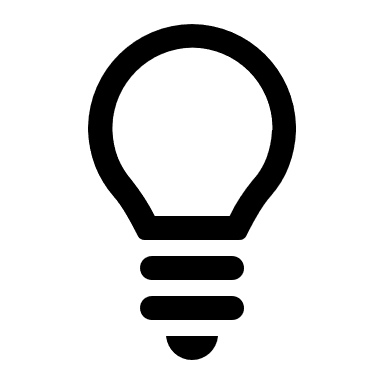 Opstår der udfordringer er du/I velkommen til at 
kontakte: dun@dun-net.dk  

Tabeller
Tag udgangspunkt i disse to standardtabeller – og tilpas efter behov ved at slette/tilføje rækker eller kolonner og flette felter efter ønsket om det visuelle udtryk.   
Diagram 
Ved farverlagte diagrammer bruges de specieldesignede DUT farvekoder. Se farverkoder nederst i dokumentet.
Specieldesignede farvekoder
Brug de specieldesignede farvekoder i sammenhæng med bl.a. diagrammer.
Billeder
Du kan vælge at opsætte dine billeder på to forskellige måder.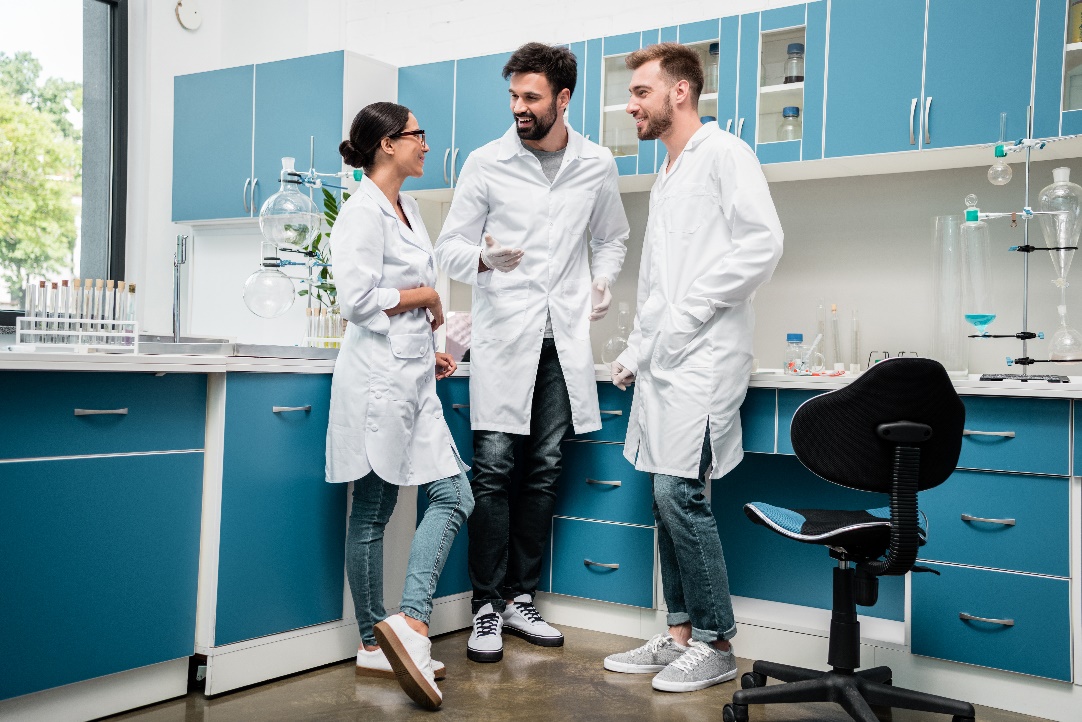 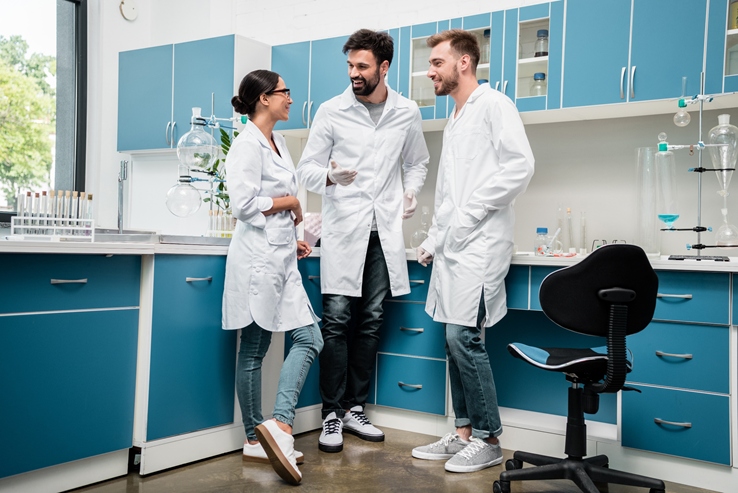 

Copyright
Skal anvendes på alle artikler som det sidste - nederst på siden.Tabel 1: Overskrift for tabellenTabel 1: Overskrift for tabellenTabel 1: Overskrift for tabellenAenean necMorbi tristiquePellentesque habitantDonec laoreet nonummy augue37 Proin pharetra35 65 Mauris et orci14,534Ut nonummy14,933,4Tabel 2: Overskrift for tabellenTabel 2: Overskrift for tabellenTabel 2: Overskrift for tabellenAenean nec578Donec laoreet nonummy augue37 Proin pharetra35 65 Mauris et orci14,534Ut nonummy14,933,4R68 G101 B88
C40 M0 Y35 K65HEX #446558R229 G217 B103C10 M5 Y72 K2
HEX #E5D967R21 G66 B104C98 M77 Y35 K22
HEX #154268R192 G203 B192C20 M8 Y20 K6
HEX #C0CBC0R223 G230 B223
C3 M0 Y17 K10
HEX #DFE6DFR222 G196 B197C7 M20 Y12 K4
HEX #DEC4C5Betingelser for brug af denne artikel
Denne artikel er omfattet af ophavsretsloven, og der må citeres fra den.
Følgende betingelser skal dog være opfyldt: Citatet skal være i overensstemmelse med „god skik“Der må kun citeres „i det omfang, som betinges af formålet“Ophavsmanden til teksten skal krediteres, og kilden skal angives ift. ovenstående bibliografiske oplysningerBetingelser for brug af denne artikel
Denne artikel er omfattet af ophavsretsloven, og der må citeres fra den.
Følgende betingelser skal dog være opfyldt: Citatet skal være i overensstemmelse med „god skik“Der må kun citeres „i det omfang, som betinges af formålet“Ophavsmanden til teksten skal krediteres, og kilden skal angives ift. ovenstående bibliografiske oplysninger© CopyrightDUT og artiklens forfatterUdgivet af 
Dansk Universitetspædagogisk Netværk